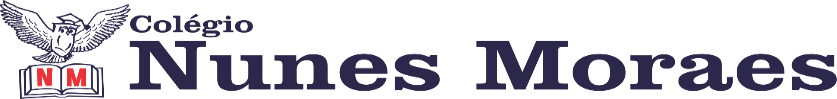 AGENDA DIÁRIA 1º ANO, 13 DE OUTUBRO1ª AULA: PORTUGUÊS.CAPÍTULO 14: TEXTO INFORMATIVO.APRENDIZAGEM ESSENCIAL: LER E COMPREENDER, EM COLABORAÇÃO COM OS COLEGAS E COM A AJUDA DO PROFESSOR, TEXTOS DIDÁTICOS CONSIDERANDO A SITUAÇÃO COMUNICATIVA E O TEMA/ DO TEXTO.ATIVIDADES PROPOSTAS:  ESTUDO DO TEXTO DAS PÁGINAS 84, 85 E 86.ATIVIDADE DE PORTUGUÊS NO LIVRO PÁGINAS: 92 E 93.2ª AULA:  NATUREZA E SOCIEDADE.CAPÍTULO 14: ACONTECIMENTOS QUE SE REPETEM.APRENDIZAGEM ESSENCIAL:  COMPREENDER O QUE É UM CICLO.ATIVIDADES PROPOSTAS: APRESENTAÇÃO DA UNIDADE 4.EXPLICAÇÃO NAS PÁGINAS: 60 E 61.ATIVIDADE NO LIVRO PÁGINA: 62.3ª AULA: PORTUGUÊSCAPÍTULO 14: TEXTO INFORMATIVO.APRENDIZAGEM ESSENCIAL: LER E COMPREENDER, EM COLABORAÇÃO COM OS COLEGAS E COM A AJUDA DO PROFESSOR, TEXTOS DIDÁTICOS CONSIDERANDO A SITUAÇÃO COMUNICATIVA E O TEMA/ DO TEXTO.ATIVIDADES PROPOSTAS:  ESTUDO DO TEXTO DAS PÁGINA: 94.ATIVIDADE DE PORTUGUÊS NO LIVRO PÁGINAS: 95 E 96.4ª AULA: MATEMÁTICA.CAPÍTULO 14: FATOS BÁSICOS DA ADIÇÃO E SUBTRAÇÃO.APRENDIZAGEM ESSENCIAL: CONSTRUIR FATOS BASICOS DA ADIÇÃO E SUBTRAÇÃO E UTILIZA-LOS EM PROCEDIMENTOS DE CALCULOS PARA RESOLVER PROBLEMAS.ATIVIDADES PROPOSTAS: ATIVIDADE NO LIVRO PÁGINAS:   82 E 83.ATÉ A PRÓXIMA AULA!